Załącznik Nr 2 do Regulaminu…........................................................................
…........................................................................nazwa i adres organizacji pozarządowejOŚWIADCZENIE
o dwuletnim prowadzeniu działalności na rzecz integracji i reintegracji zawodowej
i społecznej osób zagrożonych wykluczeniem społecznym	Przystępując do udziału w otwartym konkursie ofert na realizację zadania publicznego z zakresu wdrażania usług aktywnej integracji o charakterze zawodowym w 2020 i 2021 roku w związku z realizacją projektu pt.: „Aktywna integracja szansą na lepsze życie  - program aktywizacji społeczno- zawodowej dla mieszkańców powiatu zawierciańskiego” w formie zlecenia oświadczam/(-y), że …...........................................................................................................................................................(nazwa organizacji)…......................................................................................................................................................posiada co najmniej dwuletnie doświadczenie w prowadzeniu działalności na rzecz integracji
i reintegracji zawodowej i społecznej osób zagrożonych wykluczeniem społecznym.……………………………		.........................................................................................(miejscowość, data)                              (podpis osoby upoważnionej/ podpisy osób upoważnionychdo reprezentowania organizacji pozarządowej)Załączniki (dokumenty potwierdzające prowadzenie działalności)1. 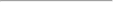 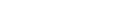 2. Opis prowadzonej działalności na rzecz integracji i reintegracji zawodowej  i społecznej osób zagrożonych wykluczeniem społecznym. (Poniżej prosimy zamieścić opis działań, do kogo skierowane, przez jaki okres, czy to była działalność odpłatna, czy nieodpłatna etc.)Wykaz działań podejmowanych na rzecz integracji i reintegracji zawodowej  i społecznej osób zagrożonych wykluczeniem społecznym.